АДМИНСТРАЦИЯ ПРИГОРОДНОГО СЕЛЬСКОГО ПОСЕЛЕНИЯ ФРОЛОВСКОГО МУНИЦИПАЛЬНОГО РАЙОНА ВОЛГОГРАДСКОЙ ОБЛАСТИПОСТАНОВЛЕНИЕот 13.01.2023 г.                                                                                         № 02«Об организации общественных работв Пригородном сельском поселении»в 2023 году»В соответствии с Законом Российской Федерации от 19.04.1991г. N 1032-1 "О занятости населения в Российской Федерации" (в редакции Федерального закона от 25.12/2008г. N 287-ФЗ), Положением об организации общественных работ, утвержденным постановлением Правительства Российской Федерации от 14.07.1997г. N 875 (в редакции постановления Правительства Российской Федерации от 04.08.2015 г. № 790), приказом комитета по труду и занятости населения Волгоградской области от 09 января 2023 года № 2 «Об организации проведения оплачиваемых общественных работ в Волгоградской области в 2023 году» и в целях предоставления безработным и другим гражданам, ищущим работу, дополнительной социальной поддержки в виде временного заработка при выполнении работ, носящих временный или сезонный характер, необходимых для муниципального образовании.ПОСТАНОВЛЯЮ:1. Утвердить прилагаемый перечень объемов и видов социально значимых оплачиваемых общественных работ на 2023 год (Приложение 1) в Администрации Пригородного сельского поселения и территориального органа местного самоуправления.2. Совместно с ГКУ ЦЗН г. Фролово организовать заключение договоров на организацию общественных работ и организацию временного трудоустройства несовершеннолетних граждан в возрасте от 14 до 18 лет.3. Финансирование мероприятий по организации общественных работ производить за счет средств, выделенных из бюджета муниципального образования, и средств, выделяемых через центр занятости населения за счет средств областного бюджета на материальную поддержку доходов безработных граждан, принимающих участие в общественных работах и несовершеннолетних граждан в возрасте от 14 до 18 лет. 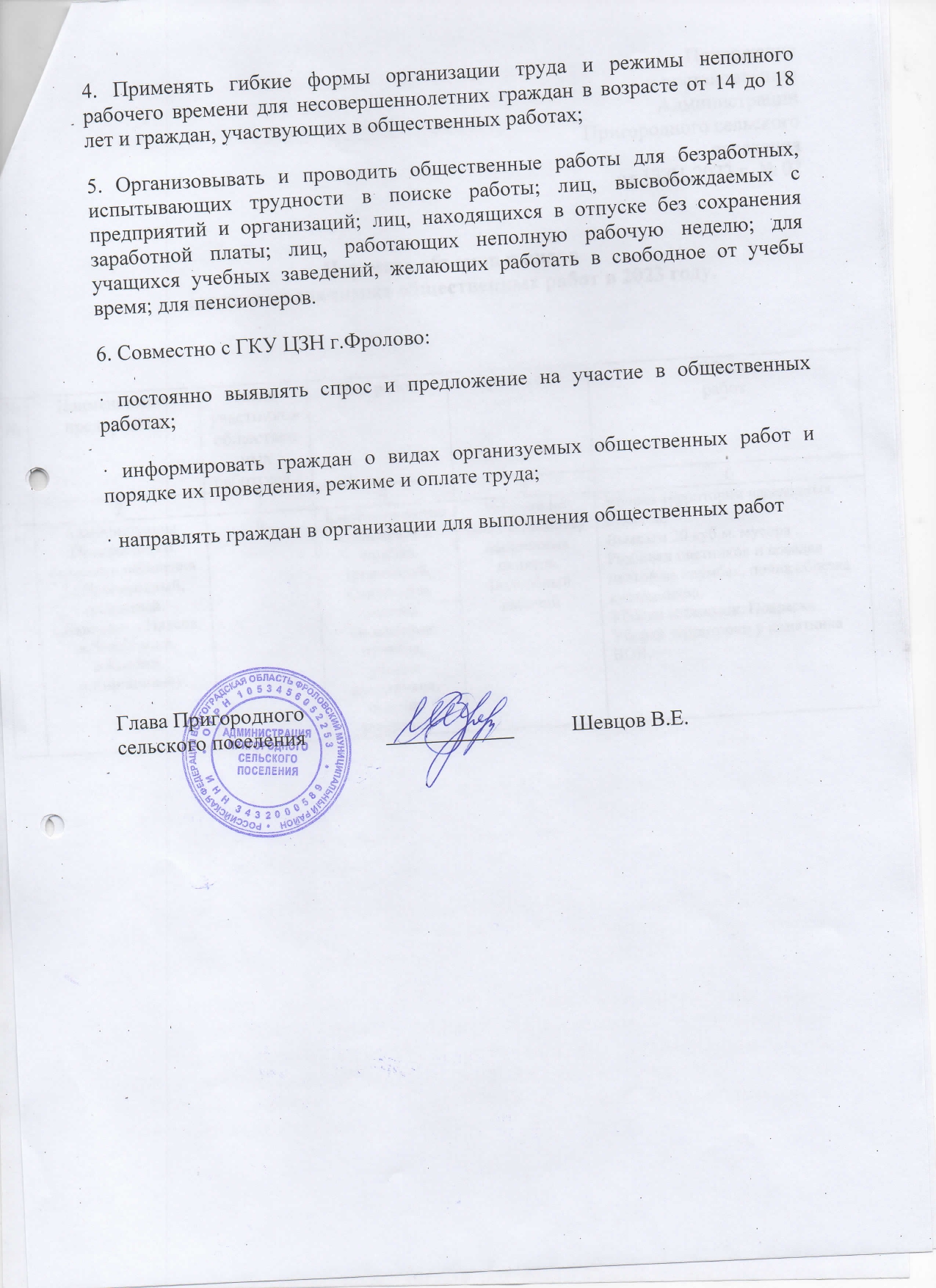 Приложениек постановлениюАдминистрацииПригородного сельскогопоселенияот 13.01.2023 г. № 02Перечень объемов и видовсоциально значимых общественных работ в 2023 году.№№Наименование предприятияЧисло участников общественных работ(чел.)Вид работПрофессияОбъемработ1234561.Администрация  Пригородногосельского поселения (п.Пригородный,п.Садовый. х.Кашулин,х.Илясов,х.Зеленовски, х.Короли,п.Кирпичный)6Благоустройствоозеленение и очистка территорий. Санитарная очистка населенных пунктов,уборка памятников, помощь ветеранамРабочий по благоустройству населенных пунктов. Подсобный рабочийУборка территории населенных пунктов,  Вывезти 20 куб.м. мусора .  Разбивка цветников и посадка цветов на клумбах, полив обрезка кустарников.Уборка остановок. Покраска.Уборка территории у памятника ВОВ. 